Рекомендации по теме «Мой город Ярославль» 30.04.20Родителям рекомендуется провести беседу о Ярославле:- Основан город в 1010 году, Ярославом Мудрым.- Какие реки протекают в городе.- В нашем городе появился первый театр в России. Основал его Федор Волков. - О ТЮЗе, также в Ярославле множество музеев.   2.  Игра «Доскажи словечко»           Ярослав...(Мудрый)           Ярославль стоит на реке.....(Волге)           В Волгу впадает река......(Которосль)          Спасо - Преображенский......(монастырь)          На гербе Ярославля изображен.....(медведь с секирой)         Театр им. Волкова основал.....(Федеор Волков)          Театр юного.....(зрителя)           Пожарная.....(каланча)           Церковь Ильи.....(Пророка)          Музей......(Боевой славы; - заповедник)           Площадь.....(Волкова, Богоявления)          Ярослав Мудрый зарубил....(медведя)         Медвежий.....(угол)3.   Упражнение «Какой дом?»      Взрослый    ребенок.Если в доме 1 этаж дом называется, как? Одноэтажный Если в доме 2 этажа, дом называется как? Двухэтажный; Если в доме 3 этажа дом называется, как? Если в доме 4 этажа, дом называется как? Если в доме 5 этажей дом называется, как? Если в доме 6 этажей, дом называется как? Если в доме 7 этажей дом называется, как?  Если в доме 8 этажей, дом называется как? Если в доме 9 этажей дом называется, как? Если в доме 10 этажей, дом называется как? А сколько этажей в твоем доме?____________________________________Значит, той дом как называется?____________________________________4. Повтори правила дорожного движения!   Взрослый -ребенок.Красный сигнал светофора, означает, что? СТОЙ! Желтый сигнал светофора, означает, что? ЖДИ! Зеленый  гнал светофора, означает, что? ИДИ!5. Записать и выучить свой адрес:Город  Ярославль_________________________________________________________6. Звуковой анализ слов:           МУЗЕЙ                                         ПЛОЩАДЬ7. По желанию можно самостоятельно подобрать видеоматериал об Ярославле.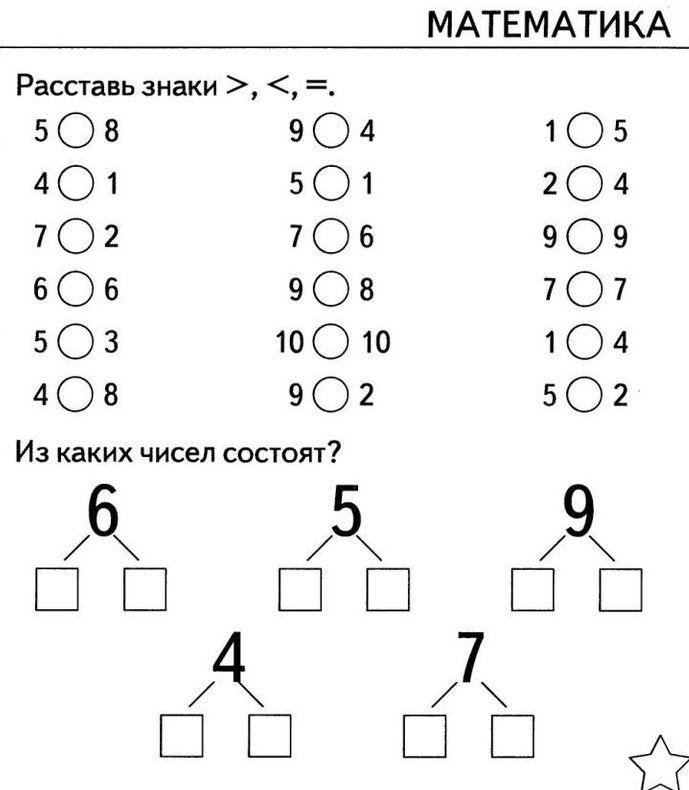 